 Information we need from you: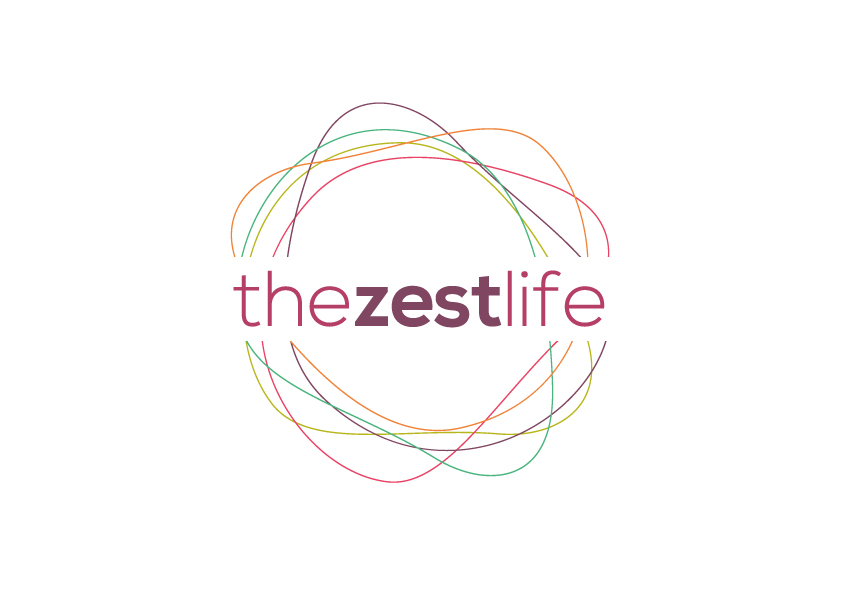 Name: Email address: Tel. #: Home:				Mobile: Address:	D/O/B:						Age: Emergency contact name: 				Tel. #:Dates and theme of weekend booking: How did you hear about us? Website    FB     Referral    Flyer     Yoga Show    OtherHow long have you been practicing Yoga? In brief tell us about your practice. Any medical concerns / injuries? Any food allergies / intolerances? Any other information we should know about?Accommodation options:Please highlight your choice of retreat & accommodation:– Payment:A non-refundable £75 deposit is payable on booking to reserve your place.Remainder of balance is due 28 days prior to start of the weekend. Please specify your payment option: 	  Cheque   		 BACSBACS         Acct No.  22869670          Sort Code. 54 -41-06              Ref. Your namePlease go to http://thezestlife.co.uk/terms-and-conditions/ for our terms & conditions.Signed:							Date: All done!Thank you for your custom, we look forward to sharing our zest life with you very soon.2 day retreatsTwin roomsharedSingle roomSingle occupancyDouble roomsharedDouble roomSingle occupancySpring Sensation295345295445Wild Swimming345395345495Autumn Recharge2953452954453 day retreatsTwin Room sharedSingle roomsingle occupancyDouble roomsharedDouble roomSingle occupancySpring Sensation345405345505Autumn Recharge345405345505Winter Warmer345405345505Fitness395455395555Hiking Snowdon395455395555Wild Swimming395455395555Mountain Biking395455395555Mindfulness435495435595Life Coaching435495435595Nutrition435495435595